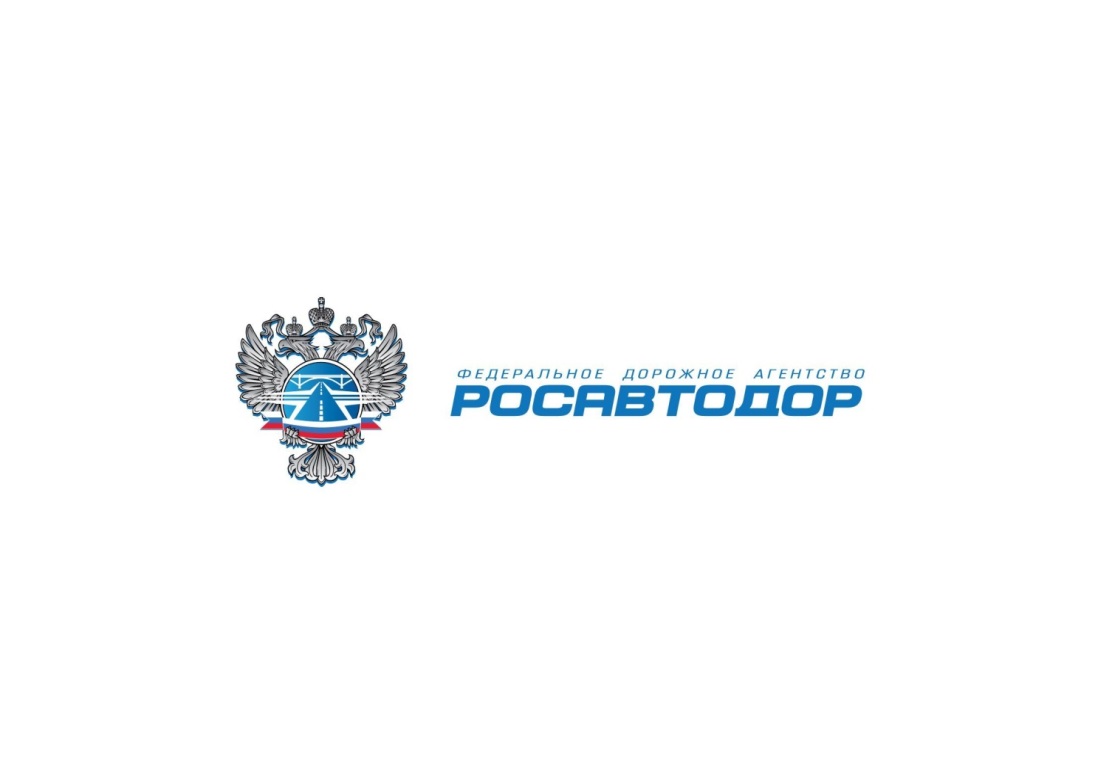 ПРИГЛАШЕНИЕ ДЛЯ СМИ                                                                                        Пресс-конференция главы РосавтодораРомана Владимировича Старовойта13 октября в 11.30 в рамках 6-й международной выставки-форума «ДорогаЭкспо» в МВЦ «Крокус Экспо» состоится пресс-конференция главы Росавтодора Романа Старовойта, посвященная актуальным вопросам дорожного сезона 2015 года:Проект «12-тонников»: запуск системы «Платон» с 15 ноября; размер и процедура взимания платы с российских и иностранных грузоперевозчиков; планы распределения средств от доходов системы.Керченский мост: темпы реализации проекта; завершение подготовительного этапа строительства; открытие движения на первом рабочем мосту; готовность строительных городков и инфраструктуры.Совершенствование системы весового контроля: программа установки пунктов автоматизированного контроля  грузового транспорта на дорогах; перспективы интеграции «электронных весов» с проектом 12-тонников.Перспективы отрасли в условиях рецессии.СПИКЕРЫ МЕРОПРИЯТИЯ:Роман Старовойт, руководитель Федерального дорожного агентстваГригорий Прокуронов, заместитель руководителя Федерального дорожного агентстваСергей Тен, заместитель председателя комитета Государственной Думы по транспортуАлександр Советников, генеральный директор ООО «РТ-Инвест Транспортные Системы»АККРЕДИТАЦИЯ СМИ:+7-925-097-3900 / rosavtodorinfo@mail.ru  – Дмитрий Игнатьев,пресс-служба Федерального дорожного агентстваМесто проведения:МВЦ «Крокус Экспо», павильон №1, конференц-зал №2Адрес: ст. м. Мякинино, ул. Международная, д.16Дата и время: 13 октября 2015 года в 11.30Программа выставки «ДорогаЭкспо 2015»:http://www.dorogaexpo.ru/doroga/